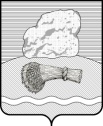 РОССИЙСКАЯ ФЕДЕРАЦИЯКалужская областьДуминичский районАдминистрация сельского поселения«ДЕРЕВНЯ ДУБРОВКА» ПОСТАНОВЛЕНИЕ        «28» января  2019 года                                                           № 10                                                                                                           О внесении изменений в Муниципальную Программу «Обеспечение первичных мер по пожарной безопасности на территории сельского поселения «Деревня Дубровка» на 2017 – 2022 годы», утвержденную постановлением администрации сельского поселения «Деревня Дубровка» от 15.11.2016г.№ 44         На основании статьи 179 Бюджетного кодекса Российской Федерации, в соответствии с пунктом 30 части 1 ст.14 Федерального закона от 06.10.2003г №131-ФЗ «Об общих принципах организации местного самоуправления в Российской Федерации», руководствуясь Постановлением администрации сельского поселения «Деревня Дубровка» от 16.10.2013 г № 16  «Об утверждении Порядка принятия решений о разработке муниципальных программ сельского поселения «Деревня  Дубровка», их формирования и реализации и Порядка проведения оценки эффективности реализации муниципальных программ сельского поселения «Деревня  Дубровка», в соответствии с Уставом сельского поселения «Деревня  Дубровка» ПОСТАНОВЛЯЮ:Внести изменения в Муниципальную программу «Обеспечение первичных мер по пожарной безопасности на территории сельского поселения «Деревня Дубровка» на 2017 – 2022 годы», утвержденную постановлением  администрации сельского поселения «Деревня Дубровка» №44 от 15.11.2016г (в редакции от 01.02.2017г №5, от 15.11.2017г №54,  от 21.12.2018 №56; от 29.12.2018г. № 58).Внести изменения в п. 6 паспорта муниципальной Программы «Обеспечение первичных мер по пожарной безопасности на территории сельского поселения «Деревня Дубровка» на 2017 – 2022 годы», изложив его в следующей редакции:Внести изменения в раздел V «Обоснование объема финансовых ресурсов, необходимых для реализации муниципальной программы», изложив его в следующей редакции: «Предварительная потребность в финансовых ресурсах оценивается без учета финансирования их федерального, областного и районного бюджетов. Всего на реализацию программных мероприятий предполагается израсходовать 17,800 тыс. руб. из местного бюджета». Внести изменения в п.5.1. «Общий объем финансовых ресурсов, необходимых для реализации муниципальной программы», изложив его в следующей редакции:(тыс. руб.)Внести изменения в п.5.2. «Обоснование объема финансовых ресурсов, необходимых для реализации муниципальной программы ««Обеспечение первичных мер пожарной безопасности  на территории сельского поселения  «Деревня Дубровка»             на 2017 – 2022 годы»                                                                                                   Тыс. руб.Внести изменения в раздел VII «Перечень мероприятий муниципальной Программы «Обеспечение первичных мер по пожарной безопасности на территории сельского поселения «Деревня Дубровка» на 2017 – 2022 годы», изложив его в следующей редакции:РАЗДЕЛ VII:ПЕРЕЧЕНЬ МЕРОПРИЯТИЙ МУНИЦИПАЛЬНОЙ ПОГРАММЫ «Обеспечение первичных мер пожарной безопасности населенных пунктов СП «Деревня Дубровка» 2.  Настоящее постановление вступает в силу с момента подписания, подлежит обнародованию  и размещению в информационно-телекоммуникационной сети «Интернет на официальном сайте органов местного самоуправления сельского поселения «Деревня Дубровка» http://ddubrovka.ru/.  3. Контроль за исполнением настоящего постановления оставляю за собой.Глава администрации 				Г.В. СафроноваОбъемы финансирования муниципальной программы за счет всех источников финансирования  Объем средств бюджета сельского поселения « Деревня Дубровка» необходимый для финансирования Программы в 2017-2020 гг. составляет всего- 17,800 тыс.руб., в том числе по годам:2017 г.- 1.0 тыс. руб.2018 г.- 9.800 тыс. руб.2019 г.- 7.0 тыс. руб.2020 г.- 0 тыс. руб.2021 г.- 0 тыс. руб.2022 г. – 0 тыс. рубНаименование показателяВсегоВ том числе по годамВ том числе по годамВ том числе по годамВ том числе по годамВ том числе по годамВ том числе по годамНаименование показателяВсего201720182019202020212022ВСЕГО11.8001.09.8007.00.00.00.0в том числе:по источникам финансирования:11.8001.09.8007.00.00.00.0средства  местного бюджета11.8001.09.8007.00.00.00.02017201820192020202120221Основное мероприятие:Противопожарные мероприятияПроцессныеКоличество мероприятий, проведенных в рамках программы444444Общее количествоОбъем финансовых ресурсов, итого1.09.8007.00.00.00.0 N 
п/пНаименование
мероприятия   Сроки   
реализации  Ответственный за исполнение   Источники   
финансирования  Сумма  
расходов,
  всего  
  (тыс.  
  руб.)       В том числе по годам реализации          В том числе по годам реализации          В том числе по годам реализации          В том числе по годам реализации          В том числе по годам реализации          В том числе по годам реализации      N 
п/пНаименование
мероприятия   Сроки   
реализации  Ответственный за исполнение   Источники   
финансирования  Сумма  
расходов,
  всего  
  (тыс.  
  руб.)  2017201820192020202120221Противопожарные мероприятия 2017-2022гг.Администрация СП «Деревня Дубровка»Местный бюджет17.8001.09.8007.00.00.00.02Проведение месячника ПБ (два раза в год)2017-2022гг.Администрация СП «Деревня Дубровка»Без финансирования---	ВСЕГО	ВСЕГО	ВСЕГО	ВСЕГО	ВСЕГО	ВСЕГО17.80017.80017.80017.80017.80017.800